Kiyan Vitaliy VasilyevithExperience:Position applied for: CookDate of birth: 01.06.1968 (age: 49)Citizenship: UkraineResidence permit in Ukraine: YesCountry of residence: UkraineCity of residence: KhersonPermanent address: Kherson reg., Belozerka, Franko str., h.2Contact Tel. No: +38 (050) 840-71-75 / +38 (055) 472-16-38E-Mail: kiyan_vitaliy@mail.ruSkype: kiyan_vitaliy@mail.ruU.S. visa: NoE.U. visa: NoUkrainian biometric international passport: Not specifiedDate available from: 25.03.2017English knowledge: ModerateMinimum salary: 2000 $ per month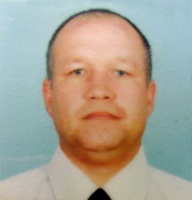 PositionFrom / ToVessel nameVessel typeDWTMEBHPFlagShipownerCrewingCook05.03.2010-25.08.2010M/V TRAVERSEGeneral Cargo1425749-NASSAUTRAVERSE SHIPPING COMPANY LTD.OOO ARKTUR